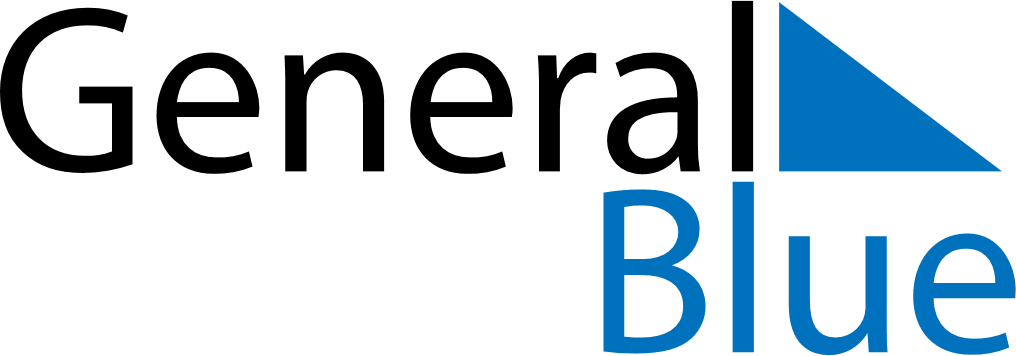 June 2023June 2023June 2023June 2023Faroe IslandsFaroe IslandsFaroe IslandsSundayMondayTuesdayWednesdayThursdayFridayFridaySaturday1223456789910Constitution Day1112131415161617181920212223232425262728293030